Форма обучения: очная.Основа обучения: для лиц с инвалидностью имеющих и не имеющих основное общее и среднее общее образование; для лиц с ОВЗ не имеющих основного общего или среднего общего образованияСроки обучения: 1 г. 10 мес.Сроки подачи документов:с 20 июня по 16 августа.Прием на обучение - без вступительных экзаменов.По окончании обучения присваивается квалификация:Рабочий зеленого строительства – 2 разрядИногородние обучающиеся обеспечиваютсябесплатным благоустроенным общежитиемВсе  обучающиеся обеспечиваютсябесплатным горячим питаниемВо время обучения выплачиваетсяматериальная поддержкаНеобходимые документы для поступления:- оригинал или ксерокопия документов, удостоверяющих личность, гражданство;- оригинал документа об образовании (аттестат или свидетельство);- 4 фотографии размером 3×4;- медицинская справка по форме № 086/у, с заключением об отсутствии противопоказаний для обучения данной профессии;- другие документы могут быть предъявлены поступающим, если он претендует на льготы, установленные законодательством Российской Федерации.Лица с ограниченными возможностями здоровья при подаче заявления дополнительно предоставляют оригинал или ксерокопию  заключения психолого-медико-педагогической комиссии.Лица, имеющие инвалидность при подаче заявления дополнительно представляют следующие документы: - справка об установлении инвалидности, выданная медико-социальной экспертной комиссией;- индивидуальная программа реабилитации или абилитации инвалида (ИПРА)НАШ АДРЕС:г. Хабаровск, ул. Краснореченская, 104 (ост. Институт культуры), 47-54-11www.khpet27.ru         E-mail: khpet@mail.ru https://vk.com/public211962628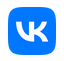 АДРЕС ПРИЕМНОЙ КОМИССИИ г. Хабаровск, ул. Краснореченская, 145(ост. Индустриальная)приемная комиссия:     54-11-75приемная директора:   54-43-59Министерство образования и науки Хабаровского краяКраевое государственное бюджетноепрофессиональное образовательное учреждение«Хабаровский промышленно-экономический техникум»Лицензия на право ведения образовательной деятельности27 Л01 № 0001039 от 13.08.2015 г.Свидетельство о государственной аккредитации27 А01 № 0000581 от 17.06.2016 г. № 885Рабочий зеленого строительства 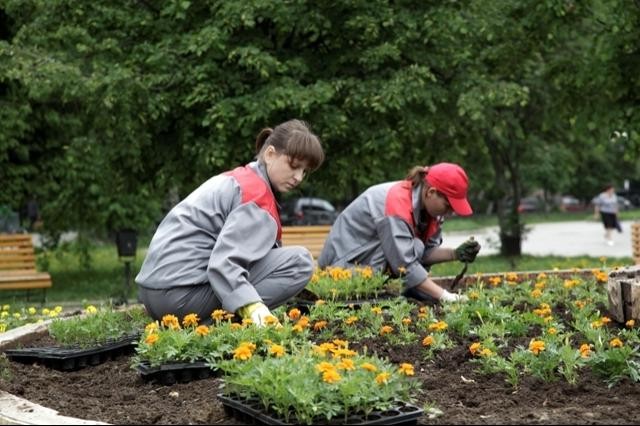 Назначение профессии:Выполнение подсобных работ при закладке зеленых насаждений, разбивке газонов, скверов и строительстве спортивных площадок. Штыковка почвы лопатой. Горизонтальная планировка площадей, гряд и дорожек. Устройство и восстановление приствольных лунок и канавок. Прикатка газонов и дорожек ручным катком. Рыхление грунта, клумб. Посадка деревьев. Устройство гряд. Подготовка древесно-кустарниковых растений под посадку. Посадка многолетних и ковровых цветов. Полив газонных трав и древесно-кустарниковых растений. Удобрение почв минеральными и органическими удобрениями. Обрезка и прореживание кустарниковых растений. Погрузка, разгрузка с укладкой саженцев деревьев и кустарниковых растений.Должен знать:- способы штыковки почвы под зеленые насаждения в условиях строительства;- способы планировки площадей, гряд, скверов и дорожек;- способы временной прикопки кустарниковых растений с оголенной корневой системой;- способы копания ям и траншей в талом грунте;- способы заготовки растительной земли и дерна;- правила транспортировки кустарниковых растений и дерна;- способы полива газонных трав при посеве;- способы обрезки и прореживания кустарников.Должен уметь:- выполнять посев семян, прореживание всходов, высадку рассады;- выполнять окучивание и полив насаждений;- заготавливать,  устанавливать  и убирать  колья, выполнять подвязку растений;- выкапывать цветочные, декоративные, древесно-кустарниковые растения;- затаривать посадочным материалом горшков, ящиков;- выполнять подготовку ящиков, горшков, стеллажей для посадки растений;- обеспечивать рабочие места посадочным материалом;- обрабатывать почву и выполнять подготовительные работы для посадки растений;- сортировать и укладывать затаренные ящики, горшки в определенные места; 
- высаживать саженцы, черенки, сеянцы, деревья, кустарники, цветочные растения;- валить и корчевать сухостойные деревья и кустарники;- выполнять кошение трав на газонах, обрезку бортов садовых дорожек, уплотнение грунта;- обрезать больные, отмершие побеги древесных, древесно-кустарниковых растений;- сажать, пересаживать саженцы, черенки, сеянцы, деревья, кустарники, цветочные растения;- пользоваться садово-огородным инструментом и инвентарем.

Профессионально важные качества:- терпение и трудолюбие;- физическая выносливость;- хороший глазомер;- любовь к природе;- развитый эстетический вкусЗаболевания, препятствующие выполнению трудовых функций:склонность к аллергии;противопоказания физической нагрузки и работы на улице;- заболевания опорно-двигательного аппарата;-	заболевания сердечно-сосудистой системы;- заболевания суставов.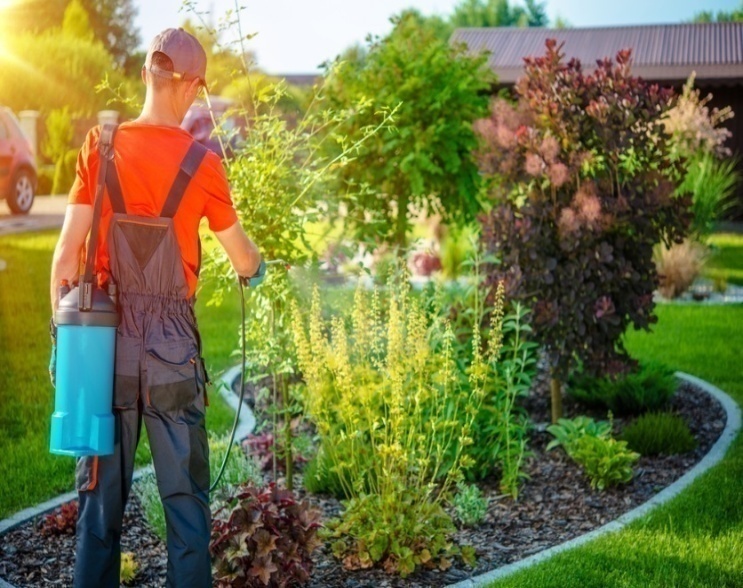 